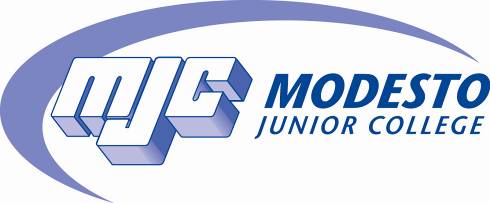  Area Manufacturing / Maintenance Joint Apprenticeship Committee         Meeting MinutesMarch 4, 2022
Attendees: Mike Wright (Ball MetalPack Corp.), Bill VanDyck (Blue Diamond Growers), Corey Gerson (Fastenal), Doug Murdock (Lawrence Livermore National Laboratory), Hershel Baser (Division of Apprenticeship Standards), Eugene Garcia (Stanislaus County Workforce Development), Maria Perez (Stanislaus Food Products), Sam Burgess (Stanislaus Food Products) & Pedro Mendez (Modesto Junior College)
     Not in attendance: Matt Harris (Ball MetalPack Corp.), Rachelle Riggs (Ball MetalPack Corp), Ron Lawrence (Blue Diamond Growers -Turlock), Patricia Castillo (Del Monte), George Kettel (Modesto Machine Works), Sarah Redd (Stanislaus County Workforce Development),  Kevin Fox (Stanislaus County Office of Education), & Dallas Plaa (Stanislaus County Office of Education). 
Meeting Called to Order – In Matt Harris’s absence, Doug Murdock called the meeting to order @ 7:30.
Quorum was present.

New Members / Guests

No additional attendees
Minutes
The February Meeting Minutes were approved as distributed.

Treasurer’s Report
Mike reported a bank account balance of $15,892.14 

Mike Wright and Doug Murdock interviewed Mike Kelly a recommended accountant for providing service for the Committee.  A personal meeting and review of past documentation and services rendered will occur March 22nd.  Tax Returns for 2021 are due for submission May 15, 2022.

Doug reported there has been no receipt of Annual Dues nor Apprenticeship Fees resulting from the distribution of invoices in January.   The exception is Stanislaus Foods submission of $500.00 Annual Dues as a new member at the beginning of today’s meeting.  Doug will make the deposit to the Committee’s account. 

Communication 

Doug and Pedro participated in a WebEx meeting with High Alliance, a consulting firm representing the California Labor Foundation.  The question raised was “How can the California Labor Federation become a member of the Committee?”
In response, Doug and Pedro explained the Committee’s By-Laws and Standards specifies members as Stanislaus County Area Companies.  Unions may not become Active Member Companies, but the companies for which they serve as bargaining agents / units may become Active Members Companies and the union organizations may recommend their membership.
Doug expects additional meeting to e requested. 

Apprentice RSI, OJT, Step Move Issues & Graduation Requests 

Step Moves – Step Move Letter / Request(s) for Christian Linarez and Adolpho Rodriquez - Del Monte have not been received. 

RSI Arrangements – Nothing further was brought before the Committee

Del Monte notified the Committee during the January Committee meeting of Christian Linarez’s unsatisfactory grades for 2 RSI courses.  This condition should have been reported earlier and requires remediation or dismissal.  Doug will communicate with Del Monte representative(s) regarding the plan forward.  Hershel will be involved in any meetings with Del Monte and Linarez.

Journey Arrangements – Del Monte continues to fail in notifying the Committee of the pending Journey / Graduation of Antonio Flores.  Doug is working this issue / oversight with Del Monte representative.

Old Business 1st Agenda Item – Indenture of Apprentices.

Corey Gerson, Fastenal, continues plans to indenture an Apprentice – no specific date was conveyed.

Stanislaus Food Products reported near future indenture of an Apprentice, following their completion of filing required documentation and becoming an Active Member of the Committee. 

2nd Agenda Item – High School Communication / Meetings – Summer 2022 

Occupational Olympics – Active Member companies plan to participate in the Occupational Olympics at the Stanislaus County Fairgrounds, Turlock on March 17th.  Ball, Blue Diamond Growers, Fastenal, Lawrence Livermore National Laboratory, Stanislaus Food Products and the DAS committed to their participation.  
Tasha Hutton sent directions for entry to the Fairgrounds, booth location in Bldg. E1 and services available.  Doug will distribute to each participating Company and Hershel for the DAS participation. 

The Stanislaus County of Office of Education will set up their “Skill Booth” near the Committee’s booth to draw students with industrial interest to the area for Apprenticeship discussion.
 
Committee members are interested in conducting a WebEx meeting / discussion with top contenders of the Occupational Olympics agricultural maintenance, manufacturing and maintenance competition, as well as selected individuals to be identified by the Workforce Development Department.  The WebEx meeting will describe the conduct opportunities of an Apprenticeship Program and the up-coming Pre-Apprentice program opportunity. 

Plans are underway to conduct another year-long Pre-Apprentice Program.  Positive outcomes of the previous program offering were described – a program that served not only current high school graduates but also Stanislaus County residents desiring careers in the manufacturing and maintenance field of work.  
A second meeting will be scheduled with the Workforce Development Board and MJC to discuss the Pre-Apprentice offering.  
Hershel indicated funds would likely be available for the conduct of a “registered” Pre-Apprentice Program through the DAS.

Apprenticeship Exposition - The activity is scheduled for May 12th at the MJC Ag Pavilion. 
Doug is scheduled to attend the up-coming planning meetings.  
Committee members suggested encouragement of the Exposition organizers to contact local newspapers to announce and cover the event.  Another source of coverage of the event was to contact Mike Rowe – Promoter of the TV series Dirty Jobs and Somebody's Gotta Do It, inviting him to participate and feature the Apprentice Exposition. Doug will follow-up on the recommendation.
Further discussion regarding the Committee’s plan for participation at the activity will be on the April agenda.  

3rd Agenda Item – Communication Skills for Apprentices – Pedro

Due to Pedro’s absence, a report on MJC’s Tech Ed Departments inclusion of communication skills within existing course offerings will be included on the April Committee Meeting.

4th Agenda Item – Proper course selection and enrollment in MJC’s Tech Ed courses

Pedro asked that Doug meet Randy’s replacement, Eurico Silva, to discuss any improvements that the Committee Members may make in the enrollment of Apprentices for Machine Tool Technology courses.

5th Agenda Item - Apprenticeship Certificate Program

The MJC Tech Ed Department is creating a Certificate for completing 8 courses listed as RSI selections from each of the Committee’s occupational offering RSI List.  The certificate will be issued with the completion of the entire program, i.e., Journey Certification. The Committee approved the proposed recommendation and by Modesto Junior College.

6th Agenda Item - Conduct of an Apprenticeship and Committee Membership informational meeting

Workforce Development Department and MJC has suggested the Committee conduct an informational meeting for local employers regarding the opportunities of utilizing the pre-apprentice program to recruit and assess possible Apprentice new hires.
Both Pedro and Doris provided a list of potential company participants.  Doug and Pedro will arrange for the scheduling and conduct of the “informational meeting” and plans are to conduct the meeting during March or early April.
 
New Business 
Item #1 – Discussion and Approval of DAS Pre-Apprentice Program Certification

An Application / Request to Certify the Committee’s Pre-Apprentice Program is being submitted to the DAS for approval / certification.  Documents were submitted to Hershel for delivery to the DAS Pre-Apprentice Program Coordinator.  The requested “start-date” was specified as February 11, 2022, the date the Committee approved submission of a Request for Certification.


DAS Report
Hershel reported there are currently 89,529 registered Apprentice in California.
The Committee is required to submit a DAS 24 for the inclusion of new members.  Doug will complete this requirement as well as other committee changes. 

Good of the Order
Nothing was brought before the Committee.

Meeting Adjourned – 8:35.

Next Meeting
Next Meeting Date / Location –Friday April 1, 2022, 7:30 AM, @ Old Mill Café, 600 9th Street, Modesto.


Action Items – Interview recommendations for accounting
                         Christian Linarez (removal), Adolpho Rodriquez (Step Move Letter) and Antonio     
                             Flores (Journey Request) - Del Monte
                         Fastenal – Indenture plan
                         Stanislaus Food Products – Arrangement for membership
                         Occupational Olympics - Tasha Hutton, 209-492-1786 and 5 tables w/power
                         Arrange to register / certify Pre-Apprentice Program with the DAS – Discuss 
                             with Doris Foster
                         Conduct of an Apprenticeship and Committee Membership informational meeting 
                           for employers of Stanislaus County Area – Program, recruiting, pre-apprentice 
                           program and training through OJT & RSI - Pedro and Doris’ input for contacts
                         Randy – Apprentice Certificate Program questions?
                         Meet Eurico Silva, MJC Machine Tool
                         